MY UNIVERSITY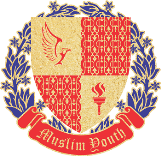 COURSE ADD/DROP FORMStudent’s Name: _____________________________________		Reg. No.: ___________________GPA: ___________	CGPA: ___________	Semester:	Fall 		SpringCourse Registered in current semesterCourses Add/Drop                                                                                                                                               _____________________                                                                                                                                                            Student’s Signature  Program Coordinator								Head of DepartmentRegistrarFor office use onlyDate Received:			______					 Received By:			______						Diary Number:		_______	ADD/DROP OF COURSES Mention the courses you wish to add/drop.Get approval from Program Coordinator & HOD and submit the form in Registrar’s Office within two days.Student who wishes to add or drop a course or change a section of a course after registration must complete the relevant procedure within first two weeks.You may not add/drop a course after the end of the first week of the semester. Student will be notified about the form status through official email ID within 48 hours. S. NoCourse CodeCourse TitleCredit hoursS. NoCourse Code        Course TitleRequired action (Add)                      (Drop) Required action (Add)                      (Drop) Reason for Dropping